                  Управление образования администрации Кемеровского городского округа Муниципальное бюджетное образовательное учреждение «Средняя общеобразовательная школа № 7»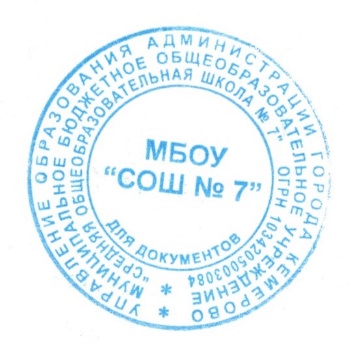 Дополнительная общеобразовательная общеразвивающая программа «Акварелька» (лето)Художественное направлениевозраст учащихся: 7-11 лет срок реализации: 1 месяц Разработчик: Швадченко А.О.Учитель изобразительного искусстваг. Кемерово, 2022г.ПОЯСНИТЕЛЬНАЯ ЗАПИСКАНаправленность дополнительной общеобразовательной программыПрограмма имеет художественную направленность. В ходе ее освоения дети приобщаются к искусству, познают культуру своей и других стран, приобретают практические навыки изобразительного творчества. Программа составлена в соответствии с Федеральным Законом «Об образовании в Российской Федерации» (№ 273-ФЗ от 29.12.2012), Постановлением Главного государственного санитарного врача Российской Федерации от 28 сентября 2020 г. N 28 г. Москва "Об утверждении СанПиН 2.4.3648-20 «Санитарно-эпидемиологические требования к организациям воспитания и обучения, отдыха и оздоровления детей и молодежи»), Письмом Минобрнауки РФ от 11.12.2006 № 06-1844 «О Примерных требованиях к программам дополнительного образования детей», Положения о дополнительной общеобразовательной общеразвивающей программе МБОУ «СОШ №7» города Кемерово.Новизна программы – разбудить в каждом ребёнке стремление к художественному самовыражению и творчеству, добиться того, чтобы работа вызывала чувство радости и удовлетворения. Это касается всех обучающихся, ведь в студию принимаются дети с разной степенью одарённости и различным уровнем базовой подготовки, что обязывает педагога учитывать индивидуальные особенности детей, обеспечивать индивидуальный подход к каждому ребёнку.Актуальность, педагогическая целесообразность программы.Изобразительная деятельность занимает особое место в развитии и воспитании детей. Содействуя развитию воображения и фантазии, пространственного мышления, колористического восприятия, она способствует раскрытию творческого потенциала личности, вносит вклад в процесс формирования эстетической культуры ребёнка, его эмоциональной отзывчивости. Приобретая практические умения и навыки в области художественного творчества, дети получают возможность удовлетворить потребность в созидании, реализовать желание создавать нечто новое своими силами.Занятия детей изобразительным искусством совершенствуют органы чувств, развивают умение наблюдать, анализировать, запоминать, учат понимать прекрасное, отличать искусство от дешевых поделок. Все это особенно важно в настоящее время, когда мир массовой культуры давит на неокрепшую психику ребенка, формирует привычку воспринимать и принимать всевозможные суррогаты культуры. Кроме того, будучи сопряжено с изучением лучших произведений искусства, художественное творчество пробуждает у детей интерес к искусству, любовь и уважение к культуре своего народа.Данная программа, позволяет решать не только собственно обучающие задачи, но и создает условия для формирования таких личностных качеств, как уверенность в себе, доброжелательное отношение к сверстникам, умение радоваться успехам товарищей, способность работать в группе и проявлять лидерские качества. Также через занятия изобразительным творчеством появляются реальные возможности решать психологические проблемы детей, возникающие у многих в семье и школе.Сроки реализации программы и возраст учащихсяПрограмма рассчитана на 9 часовНаполняемость учебной группы 15-25 человек.Форма обучения – очная.Режим занятий - занятия учебных групп проводятся:Особенности организации образовательного процессаДля реализации программы используются несколько форм занятий:Вводное занятие – педагог знакомит обучающихся с техникой безопасности, особенностями организации обучения и предлагаемой программой работы на текущий год. Ознакомительное занятие – педагог знакомит детей с новыми методами работы в тех или иных техниках с различными материалами (обучающиеся получают преимущественно теоретические знания).Занятие с натуры – специальное занятие, предоставляющее возможность изучать азы рисунка и живописи, используя натуру.Занятие по памяти – проводится после усвоения детьми полученных знаний в работе с натуры; оно дает ребёнку возможность тренировать свою зрительную память.Тематическое занятие – детям предлагается работать над иллюстрацией к сказкам, литературным произведениям. Занятие содействует развитию творческого воображения ребёнка.Занятие-импровизация – на таком занятии обучающиеся получают полную свободу в выборе художественных материалов и использовании различных техник. Подобные занятия пробуждают фантазию ребёнка, раскрепощают его; пользуются популярностью у детей и родителей.Занятие проверочное – (на повторение) помогает педагогу после изучения сложной темы проверить усвоение данного материала и выявить детей, которым нужна помощь педагога.Конкурсное игровое занятие – строится в виде соревнования в игровой форме для стимулирования творчества детей.Занятие-экскурсия – проводится в музее, на выставке с последующим обсуждением в изостудии.Занятие – пленэр – помогает развитию и формированию художественного и экологического сознания, любви к окружающей природе.Комбинированное занятие – проводится для решения нескольких учебных задач. Итоговое занятие – подводит итоги работы детского объединения за учебный год. Может проходить в виде мини-выставок, просмотров творческих работ, их отбора и подготовки к отчетным выставкам.Формы и методы организации образовательного процессаФормы занятий:изучение нового материала (беседа, лекция, мультимедийные занятия, экскурсии, путешествия, исследования и др.);формирование и совершенствование умений и навыков (практическая работа, творческая работа, мастер-класс и др.)контроль, обобщение и систематизация знаний и умений (викторина, игры и конкурсы, творческий отчет, выставка, презентация творческих проектов и др.)интегрированные, комбинированные, проектные занятия и др.Методы обучения:объяснительно-иллюстративный;репродуктивный;проблемного изложения;частично-поисковый (эвристический); исследовательский.Виды, формы и методы контроля:Предварительный контроль – фронтальный устный, индивидуальная или групповая творческая работа.Текущий контроль групповая или индивидуальная практическая творческая работа (изображение по памяти, представлению, воображению и с натуры, изготовление изделий декоративно-прикладного характера), творческий проект, участие в выставках и конкурсах.Итоговый контроль – итоговая выставка работ.Формы работы с детьми Приемы Словесные: беседы; игры-беседы; рассказ; чтение художественной литературы; использование игровых ситуаций; игры — беседы с персонажами сказок; сочинение историй.Наглядные:групповые выставки; рассматривание иллюстраций, отрывков из мультфильмов.Практические: игры – инсценировки; игры – забавы;моделирование и анализ заданных ситуаций; рисованиеФормы организации:индивидуальная работа с ребенком; коллективные работы; тематические занятия; пальчиковая гимнастика; дидактические игры; физкультминутки; драматизация; проектная деятельностьДля достижения цели дополнительная общеобразовательная общеразвивающая программа реализуется посредством современных образовательных технологий:личностно-ориентированного	 	обучения	 	(развитие	 	индивидуальных способностей обучающихся на основе использования имеющегося у них жизненного опыта);групповые технологии (одновременная работа со всей группой – освоение нового материала, организация выставки; работа в парах; работа над проектами; групповая работа на принципах дифференциации - при организации игровой деятельности);интерактивные технологии обучения (предполагает организацию и развитие диалогового общения, которое ведет к взаимопониманию, взаимодействию, к совместному решению общих, но значимых для каждого участника задач. В ходе диалогового обучения обучающиеся учатся критически мыслить, решать сложные проблемы, взвешивать альтернативные мнения, принимать продуманные решения, общаться с другими людьми через презентации, защиты проектов, мозгового штурма);технология проектного обучения (позволяет научить обучающихся самостоятельно мыслить, находить и решать проблемы, привлекая для этой цели знания из разных областей, прогнозировать результаты и возможные последствия разных вариантов решений, устанавливать следственные связи, оценивать полученные результаты и выявлять способы совершенствования проектирования и изготовления изделий. В процессе выполнения проекта происходит стремительное развитие ребенка, поскольку проектная деятельность имеет ярко выраженный личностный мотив и стремление к достижению поставленной цели);системно-деятельностный подход (предполагает развитие обучающихся в процессе творческой работы по созданию художественных изделий путем погружения их в разнообразные виды деятельности, в том числе, исследовательскую и проектную деятельность);здоровьесберегающие технологии (учитываются при использовании всех вышеперечисленных технологий)На этапе изучения нового материала в основном используются объяснение, мозговая атака, рассказ, показ, иллюстрация, демонстрация. На этапе закрепления изученного материала в основном используются защита (сообщения, проекта), дискуссия, практическая работа, викторина. На этапе повторения изученного — наблюдение, познавательные игры, час вопросов и ответов, турниры.Цель и задачи программыЦель программы – обучение учащихся основам изобразительной грамоты и их активное творческое развитие с учётом индивидуальности особенностей каждого ребёнка посредством занятий изобразительной деятельностью.Задачи программы Обучающие:ознакомить учащихся с жанрами изобразительного искусства, с различными художественными материалами и техниками изобразительной деятельности;помочь	овладеть	учащимся	основами	перспективного	построения	фигур	в зависимости отточки зрения;приобретение	умения	грамотно	строить	композицию	с	выделением композиционного центра.Развивающие:развивать у детей чувственно-эмоциональных проявлений: внимания, памяти, фантазии, воображения;развивать колористического видения;развивать у школьников чувство художественного вкуса, способности видеть и понимать прекрасное;развивать моторику, пластичность, гибкость рук и точность глазомера;формировать 	организационно-управленческие 	умения 	и 	навыки 	(умение планировать свою деятельность; определять её проблемы и их причины; содержать в порядке своё рабочее место);развивать у учащихся коммуникативные умения и навыки, обеспечивающие совместную деятельность в группе, сотрудничество, общение (умение адекватно оценивать свои достижения и достижения других, оказывать помощь другим, разрешать конфликтные ситуации).Воспитательные:формировать	у	детей	устойчивый	интерес	к	искусству	и	занятиям художественным творчеством;приобщать школьников к достижениям мировой художественной культуры;формировать у детей уважительное отношение к искусству разных стран и народов;воспитывать терпение, волю, усидчивость, трудолюбие; воспитывать аккуратность.Планируемые результаты освоения программы По окончании	обучения дети будут знать:основные и дополнительные цвета;цветовую гамму красок (тёплые, холодные цвета);азы воздушной перспективы (дальше, ближе);азы композиции (статика, движение); По окончании обучения дети будут уметь:смешивать цвета на палитре, получая нужные цветовые оттенки;работать самостоятельно и в коллективе;соблюдать последовательность в работе (от общего к частному).использовать разнообразие выразительных средств (линия, пятно, ритм, цвет).Задачи обучения:Обучающие: ознакомить учащихсясо свойствами красок;с богатой красочной палитрой цвета;с различными художественными материалами и техниками изобразительной деятельности;основами перспективы;с основами композиции;с культурой и традициями Кузбасса.Развивающие:формировать у детей чувственно-эмоциональные проявления: внимание, память, фантазию, воображение;формировать колористического видения;формировать художественный вкус, способность видеть и понимать прекрасное;формировать организационные умения и навыки (содержать в порядке своё рабочее место);формировать у учащихся коммуникативные умения и навыки, обеспечивающие совместную деятельность в группе, сотрудничество, общение.Воспитательные:формировать у детей устойчивый	интерес к искусству и	занятиям художественным творчеством;приобщать учащихся к достижениям мировой художественной культуры;формировать уважительное отношение к искусству разных стран и народов;  воспитывать терпение, волю, усидчивость, трудолюбие; воспитывать аккуратность.Учебный планСОДЕРЖАНИЕ ПРОГРАММЫРаздел 1. Правила техники безопасности в изостудии. Теория.	Техника	безопасности	в	изостудии. Организация рабочего         места. Знакомство с художественными материалами и оборудованием. Практика. Беседа по технике безопасности.Раздел 2. Живопись.Живопись как язык цвета, цветное изображение мира. Отождествление художника и волшебника в древние времена. Тема 2.1.	Тёплые и холодные цвета.Деление цветов на тёплые и холодные. Особенности тёплых цветов (ощущение тепла, согревания). Особенности холодных цветов (чувство прохлады). Выполнение заданий: «Сказочное солнышко».Тема 2.4. Красочное настроение.Деления цветов на насыщенные (яркие) и малонасыщенные (блеклые). Выполнение задания: «Воздушные замки», «Дремучий лес».Раздел 3. Рисунок.Рисунок как непосредственный вид искусства. Рисунок простым карандашом, фломастером, шариковой или гелевой ручкой, углём, пастелью, тушью, восковыми мелками.Тема 3.1. Волшебная линия.Линии – начало всех начал. Классификация линий: короткие и длинные, простые и сложные, толстые и тонкие. «Характер линий» (злой, весёлый, спокойный, зубастый, хитрый, прыгучий).Выполнение заданий: «Линейная фантазия», «Лабиринты».Тема 3.2. Точка, пятно, линия.Точка – «подружка» линии. Способы получения точки на бумаги: лёгкое касание карандаша, касание другого рисующего предмета. «Характер точек»: жирные и тонкие, большие и маленькие, круглые и сложной формы. Техника пуантелизма (создание изображения при помощи одних лишь точек   Выполнение заданий: «Мир насекомых под микроскопом».Пятно как украшение рисунка. «Характер пятен». Зависимость пятен от их плотности, размера и тональности. Техника создание пятна в рисунке Выполнение заданий: «Танец бабочек», «Образ доброго и злого сказочного героя».Задания-игры: «Построй сказочный город», «Дорисуй чудо-юдо».Раздел 4. Декоративное рисование.Декоративное рисование и его роль в развитии детей младшего школьного возраста. Декоративное рисование и возможности развития абстрактного мышления, творческой импровизации ребёнка.Тема 4.1. Стилизация.Стилизация как упрощение и обобщение природных форм\ Знакомство с лучшими образцами народного творчества (прялки, туеса, вышивка, дымковская игрушка и др.).Выполнение заданий: «Жар-птица», «Древо жизни».   Тема 4.2. Сказочная композиция.Сказка – любимый жанр художников. Сказка, увиденная глазами художника. Работа от эскиза («сказочной разминки») до композиции. Разнообразный характер сказочных героев.Выполнение заданий: «Чудо- богатыри», «Добрая сказка».Раздел 5. Нетрадиционное рисование.Нетрадиционные техники рисования способствуют развитию у ребенка творческого мышления и воображения.Тема 5.1. Рисование мятой бумагой.Возможности мятой бумаги в удержании формы. Эффекты поверхности мятой бумаги. Использование гуаши для работы. Техника выполнения работы. Выполнение заданий: «Ветки сирени», «Одуванчики», «Облака».Тема 6. Итоговое занятие Выставка детских работ.Ожидаемые результаты и способы их проверкиВ результате реализации программы предполагается достижение определённого уровня овладения детьми изобразительной грамоты. Дети будут знать специальную терминологию, получат представление о видах и жанрах искусства, научатся обращаться с основными художественными материалами и инструментами изобразительного искусства.Условия реализации программыМатериально-техническое обеспечение - характеристика помещения для занятий по программе. В связи со спецификой преподаваемой дисциплины в учебном помещении необходимо:Наличие холодной и горячей воды для работы с красками. Раковины должны быть расположены возле входной двери.Достаточный уровень освещенности. При большом объёме помещения и недостаточности естественного освещения допускается использование искусственных источников.Наличие естественной и принудительной вентиляции, отопления.Наличие отдельного помещения или выделение части пространства для сушки работ. Наличие затемнения для окон. - Наличие подиума для натурных постановок.Перечень оборудования, инструментов и материалов, необходимых для реализации программы (в расчете на количество обучающихся)СПИСОК ЛИТЕРАТУРЫЛитература для обучающихся1.Белашов А. М. Как рисовать животных. – М.: Юный художник, 2002.Брагинский В. Э. Пастель. – М.: Юный художник, 2002.2.Дикинс Р., Маккафферти Я. Как научиться рисовать лица. – М.: РОСМЭН, 2002. Иванов В. И. О тоне и цвете (в 2-х частях). – М.: Юный художник, 2001-2002.3.Лахути М. Д. Как научиться рисовать. – М.: РОСМЭН, 2000. Панов В. П. Искусство силуэта. – М.: Юный художник, 2005.Сэвидж Хаббард К., Спейшер Р. Приключения в мире живописи. – М.: РОСМЭН,2003.4.Ткаченко Е. И. Мир цвета. – М.: Юный художник, 1999. Уотт Ф. Я умею рисовать. – М.: РОСМЭН, 2003.5.Чивиков Е. К. Городской пейзаж. – М.: Юный художник, 2006. Шабаев М. Б. Цветные карандаши. – М.: Юный художник, 2002.Литература для педагога1 Дубровская Н. В. Приглашение к творчеству. – СПб.: Детство-Пресс, 2004. Комарова Т. С., Размыслова А. В. Цвет в детском изобразительном творчестве. – М.: Педагогическое общество России, 2002.2.Компанцева Л. В. 	Поэтический 	образ 	природы 	в 	детском рисунке. 	–М.:Просвещение, 1985.3.Луковенко Б. А. Рисунок пером. – М.: Изобразительное искусство, 2000. 2002. Михайлов А. М. Искусство акварели. – М.: Изобразительное искусство, 1995.4.Неменский Б. М. Образовательная область «искусство». – М.: ГОМЦ, Школьная книга, 2000.5.Неменский Б. М. Изобразительное искусство и художественный труд. – М.:МИПКРО, 2003.6.Полунина В. Н. Искусство и дети. – М.: Правда, 1982.7.Полунина В. Н. Солнечный круг. У Лукоморья. – М.: Искусство и образование, 2001.8.Полунина В. Н., Капитунова А. А. Гербарий. – М.: Астрель, 2001Принята на заседании педагогического советаот «25» апреля 2022г.Протокол №3Утверждаю: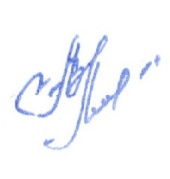 Директор МБОУ «СОШ № 7»____________А.В. Лямина «25» апреля 2022 г.№п/пНаименование разделов и темКоличество часовКоличество часовФормыконтроля№п/пНаименование разделов и темтеорияпрактикаВсегоФормыконтроля1Правила техники безопасности в изостудии11Беседа2Живопись22.1Теплые и холодные Цвета.11Рисунок2.2Красочное настроение.11Рисунок3Рисунок23.1Волшебная линия11Рисунок3.2Точка, пятно, линия.11Рисунок4Декоративное рисование24.1Стилизация11Рисунок4.2Сказочная композиция11Рисунок5Нетрадиционное рисование15.1Рисование мятой бумагой11Рисунок6Итоговое занятие11Выставка279№п\пНаименование объектов и средств материально-технического обеспеченияНаименование объектов и средств материально-технического обеспеченияНеобходимое количество1Мольберты152Краски акварельные153Краски гуашь154Кисти155Масляная пастель156Восковые мелки157Уголь158Ткань для драпировки109Предметы посуды1010Предметы быта1011Игрушки1012Муляжи фрукты, овощи1013Образцы изделий народных промыслов1014Коллекция образцов картона и бумаги115Стакан для воды1516Палитра1517Стеллажи для книг и оборудования2Технические средства обучения1Мультимедийный проектор12Интерактивная доска13Аудиторная	доска	с	магнитной	поверхность	инабором приспособлений для крепления таблиц и репродукцийАудиторная	доска	с	магнитной	поверхность	инабором приспособлений для крепления таблиц и репродукций1Информационное обеспечениеИнформационное обеспечение1Аудиозаписи по музыке и литературным произведениямАудиозаписи по музыке и литературным произведениям2Видеофильмы:Видеофильмы:- по памятникам архитектуры- по памятникам архитектуры- по художественным музеям- по художественным музеям- по видам изобразительного искусства- по видам изобразительного искусства- по творчеству отдельных художников- по творчеству отдельных художников- по народным промыслам- по народным промыслам3Фото известных картин и художниковФото известных картин и художников4Презентации:Презентации:- по видам изобразительных (пластических) искусств- по видам изобразительных (пластических) искусств- по жанрам изобразительных искусств- по жанрам изобразительных искусств- по памятникам архитектуры России и мира- по памятникам архитектуры России и мира- по стилям и направлениям в искусстве- по стилям и направлениям в искусстве- по народным промыслам- по народным промыслам